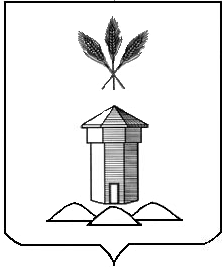 администрация Бабушкинского муниципального округа Вологодской областиПОСТАНОВЛЕНИЕ«04» декабря 2023 года                                                                                 №1029с.им. БабушкинаОб утверждении стоимости услуг по погребениюВ соответствии Федеральным законом от 12.01.1996 № 8-ФЗ «О погребении и похоронном деле», ст. 14 Федерального закона от 06.10.2003 № 131-ФЗ «Об общих принципах организации местного самоуправления в Российской Федерации», Уставом Бабушкинского муниципального округа Вологодской области , ПОСТАНОВЛЯЮ: 1. Утвердить стоимость услуг, предоставляемых специализированной службой по вопросам похоронного дела, согласно гарантированному перечню услуг по погребению, включающий в себя оформление документов, необходимых для погребения, предоставление и доставка гроба и других предметов, необходимых для погребения, перевозку тела (останков) умершего на кладбище (крематорий), погребение (кремация с последующей выдачей урны с прахом) в размере 8962 (восемь тысяч девятьсот шестьдесят два) рубля 50 копеек на период с 01.01.2024 года по 31.01.2025 года.2. Признать утратившим силу постановление администрации Бабушкинского муниципального округа Вологодской области от 27.01.2023 года № 88 «Об утверждении стоимости услуг по погребению».3. Настоящее постановление подлежит размещению на официальном сайте Бабушкинского муниципального округа в информационно-телекоммуникационной сети «Интернет», вступает в силу с 1 января 2024 года. 4. Контроль за исполнением постановления оставляю за собой.Глава округа                                                                          Т.С. Жирохова